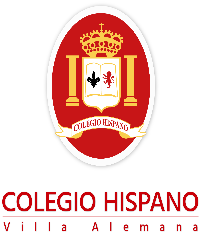 HORARIO DE CLASES 4° MEDIO BCurso: 4° Medio BCurso: 4° Medio BProfesor Jefe 4° Medio B: Karol Larrondo IbáñezProfesor Jefe 4° Medio B: Karol Larrondo IbáñezProfesor Jefe 4° Medio B: Karol Larrondo IbáñezProfesor Jefe 4° Medio B: Karol Larrondo IbáñezHoraHorarioLunesMartesMiércolesJuevesViernesCurso: 4° Año Medio BCurso: 4° Año Medio B1ª08:00 - 08:45ElectivosHistoria / Artes / MúsicaElectivosElectivosEd. CiudadanaAsignaturaProfesor2ª08:45 - 09:30ElectivosHistoria / Artes / MúsicaElectivosElectivosEd. CiudadanaLenguajeCamila Barraza MéndezRecreo 1509:30 - 09:45RecreoRecreoRecreoRecreoRecreoMatemáticaKarol Larrono Ibáñez / PAES: Sandra Aris Gómez3ª09:45 - 10:30ElectivosMatemática ElectivosInglés ElectivosEducación CiudadanaJecar Donoso González4ª10:30 - 11:15ElectivosMatemática ElectivosInglés ElectivosCs para la CiudadaníaEdith Ortega CádizRecreo 1511:15 - 11:30RecreoRecreoRecreoRecreoRecreoFilosofíaBelén Valdés Valdenegro5ª11:30 - 12:15Matemática PAESElectivosLenguaje ElectivosLenguaje HistoriaCarla Zamora Carneiro6ª12:15 - 13:00Matemática PAESElectivosLenguaje ElectivosElectivosArtesMilton Delgadillo FredesAlmuerzo13:00 - 14:00ElectivosMúsicaGloria Díaz Hernández7ª14:00 - 14:45Jefatura Lenguaje Matemática FilosofíaInglésNicolás Villegas Gutiérrez8ª14:45 - 15:30Cs para la CiudadaníaLenguaje Matemática FilosofíaOrientaciónKarol Larrondo Ibáñez9ª15:30 - 16:15Cs para la CiudadaníaJefatura Matemática Participación y Argumentación en DemocraciaCamila Barraza MéndezEconomía y SociedadJecar Donoso VillasecaPromoción de Estilos de Vida Activos y Saludables 1Felipe Díaz / Mariajesús Valenzuela FormoloPromoción de Estilos de Vida Activos y Saludables 2Alex Santander Cártes / Paula Briones BravoPromoción de Estilos de Vida Activos y Saludables 3Alex Santander Cártes / Paula Briones BravoBiología de los EcosistenasEdith Ortega CádizQuímicaCynthia Villa VenegasProbabiloidades y Estadística DescriptivaFrancisca Ramírez CéspedesPensamiento Computacional y ProgramaciónKarol Larrondo Ibáñez